Instituto Superior de Formación Técnica N ° 12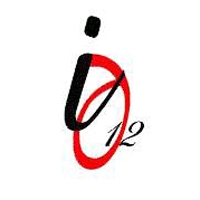 INSCRIPCIÓN MESA ESPECIAL – ÚLTIMA MATERIATURNO MAYOCOMPLETAR LOS SIGUIENTES DATOS Y ENVIAR A LOS PRECEPTORES A CARGO DEL TURNO.TURNO MAÑANA Y TARDE: preceptoresinstituto@gmail.comTURNO NOCHE: preceptoresnoche@gmail.comAPELLIDO Y NOMBRE COMPLETOS:DNI:TECNICATURA:TURNO:				COMISIÓN:ASIGNATURA QUE RINDE: